Паспорт;Медицинскую справку;Трудовую книжку (только при наличии);Страховой номер индивидуального лицевого счета (СНИЛС);Индивидуальный налоговый номер (ИНН);Разрешение органов опеки (для лиц, не достигших 15 лет);Реквизиты банковской карточки МИР СБЕРБАНК 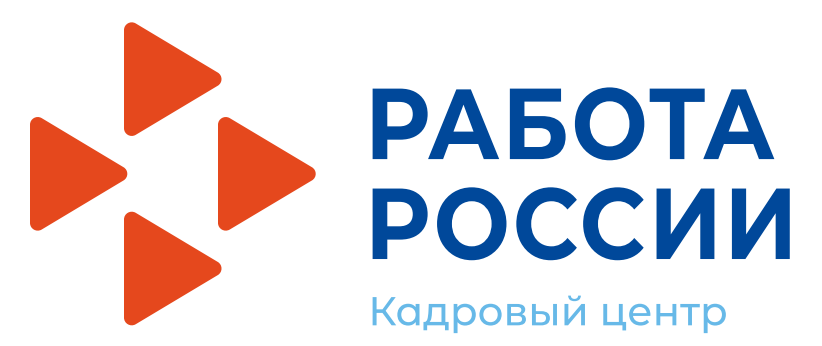 